ВАС ВІТАЄ 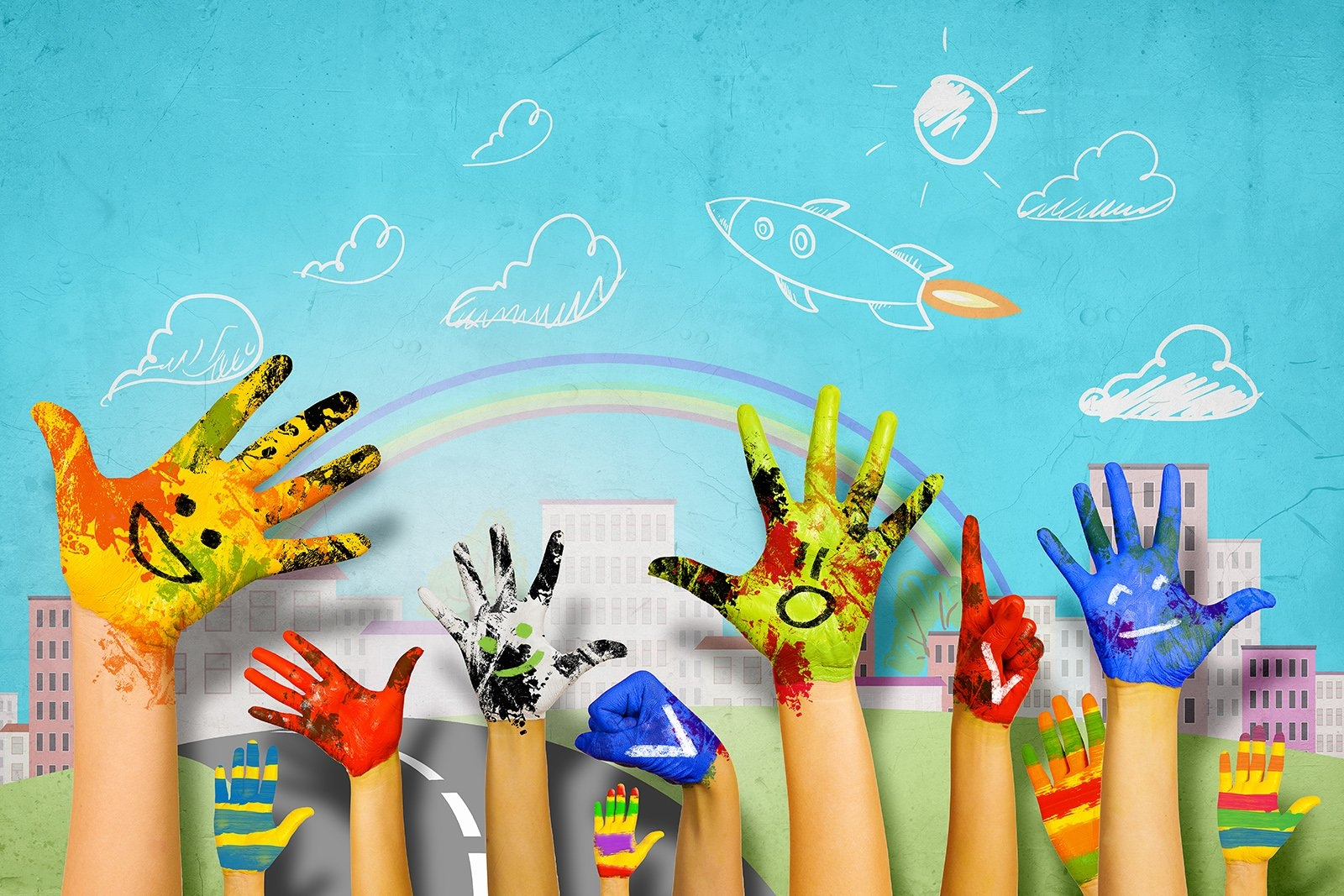 КОМУНАЛЬНИЙ ЗАКЛАД ДОШКІЛЬНОЇ ОСВІТИ ( ЯСЛА-САДОК) № 182 ДНІПРОВСЬКОЇ МІСЬКОЇ РАДИ« ЛАДУШКИ"